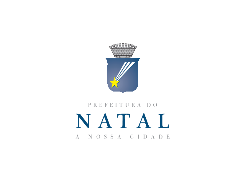 SELEÇÃO PÚBLICA 002/2018FESTEJOS JUNINOS E XXX FESTIVAL DE QUADRILHASANEXO IIIIDENTIFICAÇÃO DO PROPONENTEIDENTIFICAÇÃO DO PROPONENTEIDENTIFICAÇÃO DO PROPONENTE1.PESSOA FÍSICAPESSOA FÍSICAPESSOA FÍSICANome do Proponente:Nome do Proponente:Nome Quadrilha:Nome Quadrilha:Quadrilha Junina Tradicional(      )Quadrilha Junina Estilizada     (      )Quadrilha Junina Tradicional(      )Quadrilha Junina Estilizada     (      )Profissão:Profissão:CPF:CPF:R.G:R.G:Órgão Expedidor:Órgão Expedidor:Endereço Residencial:Endereço Residencial:Endereço Residencial:Endereço Residencial:Cidade:Cidade:UF:CEP:2.DATANOME COMPLETOASSINATURA